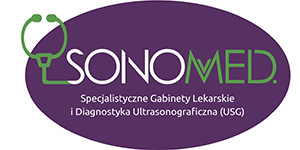  BIAŁA SOBOTA PEDIATRYCZNA W SONOmed.13.08.2016Serdecznie zapraszamy Rodziców z Dziećmi na bezpłatną konsultację pediatryczną     Zapisy tylko telefonicznie:  664 991 162 W konsultacji  proponujemy:  ocenę rozwoju Państwa dziecka ( pomiar masy ciała, wzrostu, BMI, obwodu głowy, ciśnienia tętniczego, glukozy) oraz analizę pomiarów w siatkach centylowych z omówieniem ewentualnych nieprawidłowości.W ramach spotkania możliwe będzie również poruszenie zagadnień dotyczących szeroko pojętej profilaktyki i promocji zdrowia, m.in.:- żywienie, suplementy diety  - szczepienia- nawracające infekcje- higiena jamy ustnej- pielęgnacja skóryW szczególności zapraszamy do poruszenia kwestii sytuacji nagłych w pediatrii ( m.in. zakrztuszenie, drgawki gorączkowe, omdlenie, ukąszenie przez owada, krwawienie z nosa), czyli jak pomóc dziecku przed przybyciem fachowej pomocy medycznej. Informacje udzielone mogą być także osobom opiekującym się dziećmi na co dzień.Istnieje możliwość rozmowy na inne interesujące Państwa tematy. Czas wizyty: 30 min.